京东校园俱乐部招新报名表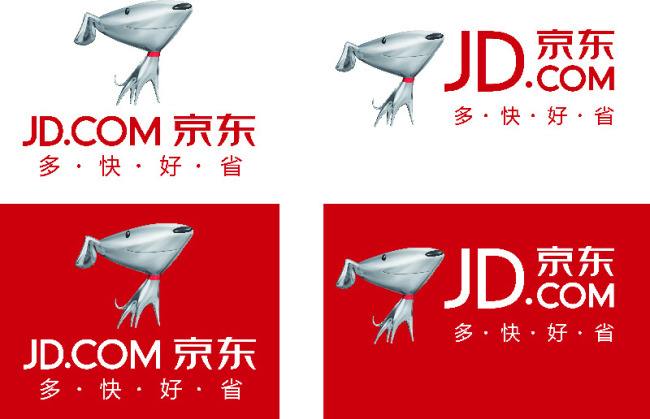 基本信息基本信息基本信息基本信息基本信息基本信息姓名性别照片学院专业照片年级政治面貌照片邮箱电话照片意向部门1意向部门2社团经历个人技能（熟练程度）自我评价